TENDER DOCUMENT No. HLL/CHO/HCS/HINDLABS/TENDER/2015-16/100Dated 23/04/2015HLL LIFECARE LIMITED,(A Government of India Enterprise)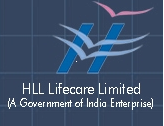 For the supply of Printed stationary items to HINDLABS MRI Centers at KeralaNOTICENOTICE INVITING TENDER FOR THE PRINTED STATIONARIES FOR HINDLABS, MRI CENTERS, KERALA The HLL Life care Limited (HLL), Trivandrum invites sealed competitive bids from reputed suppliers / agencies / manufactures / firms for supply of printed stationary to HINDLABS. MRI CENTERS, The value of contract is approximately up to Rs. 5 lakhs. (Rupees Five lakhs approximately)Publishing date of bid : 23-Apr-2015Tender in the prescribed form duly filled in signed and stamped in sealed cover superscripted on it “TENDER FOR PRINTED STATIONARIES FOR HINDLABS MRI CENTERS” shall be addressed to AVP ( HCS),, HLL Life care Limited, HLL Bhavan, Poojappura, Thiruvananthapuram, Ph: 0471 – 2354949.Last date of submission:	 04 May 2014, 14.00 Hours.AVP ( HCS),HLL Life care Limited                                            	HLL Bhavan, Poojappura                                            Thiruvananthapuram                                            Ph: 0471 – 2354949.Opening of bid:	           04 May 2014, 16.00 Hours.HLL Life care Limited                                           	HLL Bhavan, Poojappura                                            Thiruvananthapuram                                            Ph: 0471 – 2354949.Applicants may obtain all the tender documents downloaded from HLL Website at www.lifecarehll.com.  Tender form shall be forwarded along with the Bank Draft of EMD of    Rs. 10,000/- in favor of HLL Life care Ltd, payable at Trivandrum. Tender will be opened in presence of interested vendors.HLL reserves the right to accept or reject any application without assigning any reason or incurring any liability whatsoever. Incomplete/Conditional tender without earnest money or received after due date and time shall be summarily rejected. Prospective bidders are advised to regularly scan through HLL web site as corrigendum/amendments etc, if any, will be notified on the HLL web site and separate advertisement will not be made for this regard.SECTION – IINFORMATION AND INSTRUCTIONS TO THE PARTICIPANTSSCOPE OF WORKPrinting and supply of stationary items to HINDLABS MRI Centers Kottayam, Alappuzha, Thrissur and KozhikodeTECHNICAL SPECIFICATIONSample of the required items to be printed can be obtained from HLL Life care Limited, HLL Bhavan, Poojappura, Thiruvananthapuram. The paper quality of the material has to be as per the samples.The specifications, Terms and Conditions for supply of Stationary items are as follows:-Interested applicants may supply all the items as per Annexure-1Softcopies of the forms will be provided on request.Samples of the same can be collected HLL Life care Limited, HLL Bhavan, Poojappura, Thiruvananthapuram, Ph: 0471 – 2354949.ESTIMATED COST OF THE SUPPLY:  Rupees Five lakh approximately.Earnest Money Deposit:   Tender form shall be forwarded along with the Bank Draft of EMD of Rs 10,000/- (Rs. Ten thousand only) in favor of HLL Life care Ltd. payable at Trivandrum.  Bids submitted without EMD will be rejected. The EMD of the successful bidder will be refunded at the end of the contract period. EMD of the unsuccessful bidders will be repaid within 30 days on completion of the tender formalities.DELIEVERY: The delivery will be made at HINDLABS, Kottayam, Alappuzha, Thrissur and Kozhikode on indent basis. The supplier can quote minimum quantity required for each consignment/intent. Cartage/coolliage shall have to be borne by the Tenderer.  The material should be supplied as per the time limit given in the order.PENALTY CLAUSE: A penalty @ 4% per week subject to maximum of 10% on the delayed supply will be imposed in case of supply is not made in accordance with the time schedule given by HLL in the work order. PRICES: The prices to be quoted as per Annexure-2.  Quoted prices shall be valid for a period of one year.CONTRACT TERMINATION: HLL Life care Limited reserves the right to terminate the contract at any time without any notice and forfeit part or whole of the earnest money of the tender if tenderer fails to make the supply within the prescribed period or the supply is not found in accordance with the specification or not in the quality/quantity as per the orders placed or there is any breach of the terms of the contract on the part of tenderer.  The earnest money will be forfeited, if the tenderer, after approval of the tender fails to accept it.Eligibility: The firm should have minimum three years’ experience for supply of printed stationary with similar institutions / scanning centers, documentary evidences for the same have to be attached.  The scrutiny committee will have the right to reject the tender of the firm who have not submitted the required documents.The firm should have minimum annual turnover of Rs 10,00,000.00(Rupees Ten Lakhs only)The firm should have handled order of Minimum 60% of total order value of estimated cost of supply. Documentary proof may be submitted in this regard.Even though the applicants satisfy the above requirements, they may be disqualified, if they have:a)  Made misleading or false representation of facts or deliberately suppressed the information to be provided in the forms, statements and enclosures of this document.b)  Previous history of poor performance such as abandoning work, not properly completing the contract or financial failure / weaknesses. Quality Inspection: The quality inspection will be done by the HINDLABS team, by taking random samples from the supply made, for quality of the items as per specification. Any difference in size, weight, color etc will render the entire order for rejection and the tenderer shall have to lift the material at their own cost on “as is where basis is”.  In case of any dispute, decision by HLL will be final and irrevocable.Order placement: The supply order shall be placed on the lowest responsive bidder.  The revision of rates will not be allowed during the contract period of one year.Payment: The Payment shall be made after a credit period of 60 days from the date of receipt of materials as per PO at our site. For claiming the payment, the following documents have to be submitted.Three copies of invoicesDelivery receipt duly signed by the concerned person of HLL and representatives of the supplier. GuidelinesIf the bid opening day is declared as holiday for HLL, the bid will be opened the next working day. Bidders can come and attend the bid opening on due date.Interested applicants can participate in the bid.Any bid received after the deadline for submission of bids will be rejected. HLL shall not be liable for the delay in submission of bids after due date specified above due to any reason including   postal delay.No Email or fax bids will be accepted.The name and mailing address of the Applicant should be clearly marked on the envelope.All the information asked in this document shall be answered in the ENGLISH language only.Failure to provide information in the stipulated format enclosed or to provide timely clarification or substantiation of the information supplied (considered essential to evaluate the Applicant’s qualification) may result in disqualification of the Applicant.Extension of contractThe contract may be extended for one/two years, if the work is found satisfactory on the same rates/terms and conditions.All the above stated terms and conditions should be acceptable to the bidder.All the bids shall remain valid for one year from the date of opening of bids prescribed by HLL. A bid valid for a shorter period shall be rejected by the HLL being non-respective.GENERAL INFORMATIONThe applicant’s name, signature and Firm’s stamp should appear on each page of the application.Overwriting should be avoided. Neatly crossing out, initiating, dating and rewriting shall make correction(s), if any. All pages of tender documents shall be numbered and submitted as a package with signed and stamped letter of transmittal.A senior officer of the client should sign references, information and certificates from the respective clients certifying suitability, know-how and capability of the applicant.The applicant is advised to attach any additional information, which he thinks is necessary in regard to his capabilities to establish that the applicant is capable in all respects. He is however, advised not to attach superfluous information.  No further information will be entertained after tender document is submitted, unless the organization calls it for.Prospective applicants may seek clarification regarding the scope, and/or the     requirements within two working days. No request for clarification will be considered after receiving the pre-qualification tenders.TENDER SUBMISSION AND AWARD The tender will be evaluated based on documents submitted meeting all the minimum eligibility criteria and the prices quoted. Work will be awarded to the vendor who satisfies all the minimum eligibility requirements and also quoted the lowest price for each item.   The HLL reserves the right to: Amend the scope and value of contract. Reject any or all the bids without assigning any reason.For any of the above actions, the organization shall neither be liable for any damages, nor be under any obligation to inform the applicants of the grounds for the same.   Effort on the part of the bidder or his agent to exercise influence or to pressurize the organization   for his bid shall result in rejection of such bid.    Canvassing of any kind is strictly prohibited.OTHER INFORMATION TO BE SUBMITTED ALONGWITH APPLICATIONRegistration/ License: The Applicant should furnish CST/VAT Registration number with the bid.If any information furnished by the applicant is found incorrect at a later stage, applicant shall be liable to be debarred from tendering in HLL. The Company reserves the right to verify the particulars furnished by the applicant independently. HLL may ask for any additional information and/ or clarification from the applicant. The applicant shall submit such additional information and/ or clarification as requested by HLL within the time specified in the communication.The competent authority to pre-qualify shall have the power to relax any condition/criterion for pre-qualification if it considers expedient to do so.Even though the agency meets all the criteria, the HLL reserves the right to accept or reject any applicant/disqualify any agency without assigning any reason whatsoeverThe HLL reserve the right to:Reject or accept any application without assigning any reason or incurring any liability Cancel the pre-qualification process and reject all applicationsSplit the works into different packages if requiredAmend the scope and value of any contract under this project, in such event the bids will only be called from those pre-qualified applicants who meet the requirements of the contract as amended. No correspondence either from successful / pre-qualified applicant or unsuccessful applicant will be entertained in this regard.For and On Behalf Of HLL Life Care Limited                                                          AVP (HCS)ANNEXURE-1ADDITIONAL INFORMATION OF VENDORS(General information of the manufacturer / supplier)1. Name & Address of the Supplier			      : 			a)	Telephone No.					      :b)	Fax No.					      :					c)	Mobile No.					      :d)	E-mail Address				      :				e)	Website					      :f)	Name of contact person			      :			g)	Whether proprietary/partnership/             Limited company				       :		            h)	Specify whether SSI / MSME unit		       :2. How many years have you been in the    Business of manufacturing /selling?		        :					3. Have you been a supplier to any    Public sector/    Government Lab or any major pvt hospitals/    Leading Retailers(during the last 3 years)   If so give details of  five firm’s  Name, address,    And quantity6. Details of tax registration :a)	CST No.					:					      b)	TIN No. and VAT No.				:						    c)	PAN No.					:                                                               				                                                      8.  Bank Informationa)	Bank Name					:                                                           b)	City						:  				                                                  c)	Branch Name 					:                                                          d)	Branch Code					:                                                             e)	Account No.					:                                                             f)	Account Type					:                                                           g)	IFSC Code (Issued by RBI to Bank)		:                         All the information provided herein is true & correct.Date:                                                 NAME & SIGNATURE OF THE APPLICANT                                                                    	(WITH OFFICE SEAL)PLACE:                                                                              	                                                                                                                               ANNEXURE 2 - PRICE BIDTotal Price in Figures:___________________________________________Total Price in words____________________________________________Minimum quantity required for each consignment/intent.Date :                                                         		            Signature of the ApplicantPlace :								        (With  Seal)ItemsSpecificationYearly RequirementYearly RequirementYearly RequirementYearly RequirementYearly RequirementItemsSpecificationKozhikodeThrissurKottayamAlappuzhaTotalLetter HeadA4 size Multi Colour One side Printing.  10 GSM.1400012000156001800059600Referral FormsA4 Size Booklet (with 15 numbers of paper)double side two colour printing.16001500240015007000Visiting Card One side Printing, Multi Colour, Size: 9cm x 5cm.500025002500250012500MRI Screening FormsA4 Booklets containing 50 numbers of paper, double side one colour printing.180170250180780Feedback formA 5  size booklet containing 50 numbers of paper , double side one colour printing 100100100100400Envelope 10.5 x 4.5 inches10001000100010004000Sl. NoDescription of ItemQuality/SpecsUNITQUANTITYBasic priceTaxes/Duties etcOther incidental costTotal Price for each unit(Rs)Amount(Rs)123456789101112131415161718192021Sl.NoItem Minimum quantity required for each consignment/intent.